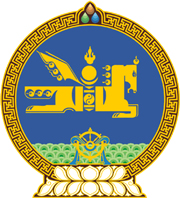 МОНГОЛ УЛСЫН ХУУЛЬ2021 оны 01 сарын 29 өдөр                                                                  Төрийн ордон, Улаанбаатар хотТӨРИЙН БОЛОН АЛБАНЫ НУУЦЫНТУХАЙ ХУУЛЬД НЭМЭЛТ ОРУУЛАХ ТУХАЙ1 дүгээр зүйл.Төрийн болон албаны нууцын тухай хуулийн 13 дугаар зүйлд доор дурдсан агуулгатай  “13.1.3.о” дэд заалт нэмсүгэй:       “13.1.3.о.Зэвсэгт хүчний хөгжлийн сангийн орлого, зарлагатай холбоотой нууцалбал зохих мэдээлэл.” 2 дугаар зүйл.Энэ хуулийг Зэвсэгт хүчний тухай хуульд нэмэлт оруулах тухай хууль хүчин төгөлдөр болсон өдрөөс эхлэн дагаж мөрдөнө.	МОНГОЛ УЛСЫН 	ИХ ХУРЛЫН ДАРГА			       Г.ЗАНДАНШАТАР